Föderation für Weltfrieden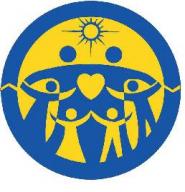 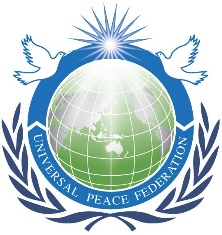 Universal Peace Federation Austria	                      www.weltfriede.at Die „Universal Peace Federation (UPF)“ lädt gemeinsam mit der Familienföderation für Weltfrieden herzlich ein zu einer Online Konferenz mit dem ThemaWege zur VersöhnungBeiträge der Religionen zum persönlichen und gesellschaftlichen FriedenDonnerstag, 8. Juli 2021, 19:30 UhrUnsere heutige Gesellschaft ist geprägt von zahlreichen Spannungen und Spaltungen, sei es zwischen politischen Parteien, Religionen oder aufgrund Situationen, die unseren Alltag prägen.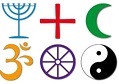 Wo finden wir eine Werte-Hierarchie, die den Bedürfnissen aller Menschen gerecht wird und Lösungen ermöglicht, die nachhaltig und heilsam sind? Sind hier nicht im Besonderen die Religionen aufgerufen, unsere gemeinsamen Wurzeln zu entdecken, Streitigkeiten über Rituale und Dogmen hintanzustellen und Konflikte aus der Vergangenheit im Geiste der Versöhnung beizulegen? Diesen Fragen wollen wir in unserer Online Konferenz auf den Grund gehen. Sprecher:Dr. Roger Wüst, Dornbacher ÖkumenerundeHr. Gottfried Hutter, Theologe, Psychotherapeut und Buchautor (Ehrenhafter Frieden)Mag. Markus Gerhold, Evangelischer Pfarrer, Pfarre SteyrWir freuen uns auf Ihre Teilnahme unter dem Link: https://us02web.zoom.us/j/9934227047?pwd=ekpzWjNrcFlWTnp4VGdMTXVBMitGUT09Weitere Informationen: Tel. 0650 25 88846 bzw. www.weltfriede.at UPF is an NGO in General Consultative Status with the ECOSOC of the United Nations________________________________________________________________________________________________________________________________________________________________________________________________________________________________________________________________________________________________________________________________________________________________________________________________________________________________________________________________Seidengasse 28/4, 1070 Wien, Austria; ZVR: 182012940; E-Mail: info@weltfriede.at